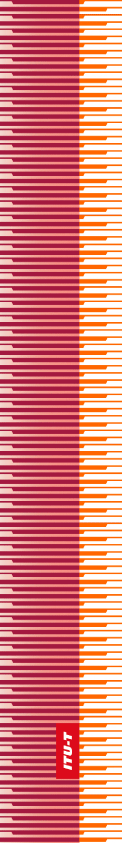 
الجمعية العالمية لتقييس الاتصالاتدبي، 29  20 نوفمبر 2012القـرار 54 - إنشاء أفرقة إقليمية ومساعدتها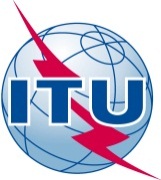 تمهيـدالاتحاد الدولي للاتصالات وكالة متخصصة للأمم المتحدة في ميدان الاتصالات. وقطاع تقييس الاتصالات (ITU-T) هو هيئة دائمة في الاتحاد الدولي للاتصالات. وهو مسؤول عن دراسة المسائل التقنية والمسائل المتعلقة بالتشغيل والتعريفة، وإصدار التوصيات بشأنها بغرض تقييس الاتصالات على الصعيد العالمي.وتحدد الجمعية العالمية لتقييس الاتصالات (WTSA) التي تجتمع مرة كل أربع سنوات المواضيع التي يجب أن تدرسها لجان الدراسات التابعة لقطاع تقييس الاتصالات وأن تُصدر توصيات بشأنها.وتتم الموافقة على هذه التوصيات وفقاً للإجراء الموضح في القرار رقم 1 الصادر عن الجمعية العالمية لتقييس الاتصالات.وفي بعض مجالات تكنولوجيا المعلومات التي تقع ضمن اختصاص قطاع تقييس الاتصالات، تعد المعايير اللازمة على أساس التعاون مع المنظمة الدولية للتوحيد القياسي (ISO) واللجنة الكهرتقنية الدولية (IEC).© ITU 2013جميع الحقوق محفوظة. لا يجوز استنساخ أي جزء من هذه المنشورة بأي وسيلة كانت إلا بإذن خطي مسبق من الاتحاد الدولي للاتصالات.القـرار 54 (المراجَع في دبي، 2012)إنشاء أفرقة إقليمية ومساعدتها(فلوريانوبوليس، 2004؛ جوهانسبرغ، 2008؛ دبي، 2012)إن الجمعية العالمية لتقييس الاتصالات (دبي، 2012)،إذ تضع في اعتبارها أ )	أن القرار 123 (المراجَع في غوادالاخارا، 2010) لمؤتمر المندوبين المفوضين يكلف الأمين العام ومديري المكاتب الثلاثة بالعمل بشكل وثيق فيما بينهم لمتابعة تنفيذ المبادرات التي تساعد على سد الفجوة التقييسية بين البلدان النامية والبلدان المتقدمة؛ب)	أن أعمال بعض لجان الدراسات، وخاصة فيما يتصل، في جملة أمور، ب‍مبادئ التعريفة والمحاسبة وشبكات الجيل التالي (NGN) وشبكات المستقبل (FN) والأمن والنوعية والتنقلية والوسائط المتعددة، تتسم بأهمية استراتيجية كبيرة للبلدان النامية1 أثناء دورة الدراسات التالية،وإذ تدرك أ )	الارتفاع النسبي في مستوى مشاركة البلدان النامية وإسهامها في اجتماعات لجان الدراسات 2 و3 و5 و12 لقطاع تقييس الاتصالات وتزايد مستوى المشاركة في لجان الدراسات الأخرى؛ب)	أن أفرقة إقليمية أنشئت في إطار لجان الدراسات 2 و3 و5 و12؛ج)	النتائج المرضية التي تم الحصول عليها من خلال النهج الإقليمي في إطار أنشطة لجان الدراسات 2 و3 و5 و12؛د )	أن الأنشطة التي تضطلع بها معظم هذه الأفرقة الإقليمية أصبحت متزايدة الأهمية؛ﻫ )	التأسيس الناجح للأفرقة الإقليمية التابعة للجنة الدراسات 3 التي تقود دراسات تتعلق بمسائل التعريفة والمحاسبة (بما في ذلك منهجيات تحديد التكاليف) في خدمات الاتصالات الدولية وتدرس القضايا الاقتصادية والمحاسبية والسياساتية المتعلقة بالاتصالات؛و )	استدامة الأفرقة الإقليمية التابعة للجنة الدراسات 3 والبدايات المشجعة للأفرقة الإقليمية المنشأة بموجب هذا القرار،وإذ تلاحظ أ )	ضرورة زيادة مشاركة البلدان النامية في أعمال لجان الدراسات بغية كفالة مراعاة احتياجاتها واهتماماتها الخاصة مراعاة أفضل؛ب)	ضرورة تحسين وتعزيز تنظيم لجان دراسات قطاع تقييس الاتصالات وأساليب عملها من أجل تعزيز مشاركة البلدان النامية؛ج)	أهمية وجود أطر استشارية ملائمة لصياغة المسائل ودراستها وإعداد المساهمات وبناء القدرات؛د )	ضرورة زيادة حضور البلدان النامية ونشاطها في منتديات التقييس التابعة لقطاع تقييس الاتصالات؛ﻫ )	ضرورة التشجيع على مشاركة أوسع في أعمال قطاع تقييس الاتصالات، مثل مشاركة الهيئات الأكاديمية والخبراء العاملين في مجال تقييس الاتصالات/تكنولوجيا المعلومات والاتصالات، لا سيما من البلدان النامية؛و )	القيود المفروضة على الميزانية، لا سيما في مؤسسات البلدان النامية، مما قد يحول دون حضورها اللقاءات التي ينظمها القطاع والتي تهتم بها بصفة خاصة،وإذ لا يغيب عن بالهاأن تطبيق الهيكل التنظيمي للجان الدراسات 2 و3 و5 و12 وأساليب عملها في بعض لجان الدراسات الأخرى يمكن أن يوسع ويحسن مستوى مشاركة البلدان النامية في أنشطة التقييس وأن يساهم في إحراز أهداف القرار 123 (المراجَع في غوادالاخارا، 2010)،وإذ تأخذ بعين الاعتبار أ )	التجارب والدروس التي استفادت منها الأفرقة الإقليمية التابعة للجنة الدراسات 3 والأفرقة الإقليمية التي أنشئت من بعدها في لجان الدراسات 2 و5 و12 فيما يتعلق بالهيكل التشغيلي والتنظيمي وأساليب العمل؛ب)	العملية المحددة للموافقة على التوصيات المقدمة للأفرقة الإقليمية التابعة للجنة الدراسات 3 على النحو المبين في الفقرة 1.2.9 من القرار 1 (المراجَع في دبي، 2012) لهذه الجمعية،وإذ تدرك كذلك أ )	أن اتباع نهج مشترك ومنسق في صدد التقييس يمكن أن يساعد في تعزيز أنشطة التقييس في البلدان النامية؛ب)	أن الاجتماعات المشتركة للأفرقة الإقليمية التابعة للجان الدراسات المختلفة لقطاع تقييس الاتصالات، لا سيما إذا كانت بالاقتران مع ورشة عمل إقليمية و/أو اجتماعات لهيئة تقييس إقليمية، يمكن أن تشجع مشاركة البلدان النامية في هذه الاجتماعات وتزيد من فعالية هذه الاجتماعات المشتركة؛ج)	أن قلة من خبراء التقييس في البلدان النامية يكونون عادة مسؤولين عن معالجة العديد من مجالات التقييس في إداراتهم،تقـرر1	أن تؤيد، على أساس كل حالة على حدة، تنسيق إنشاء أفرقة إقليمية تابعة للجان دراسات تقييس الاتصالات، وأن تشجع تعاون وتآزر هذه الأفرقة مع هيئات التقييس الإقليمية؛2	أن تدعو المجلس إلى النظر في تقديم الدعم للأفرقة الإقليمية حسب الاقتضاء،تدعو المناطق والدول الأعضاء المنتمية إليها1	إلى متابعة إنشاء أفرقة إقليمية تابعة للجان الدراسات الرئيسية لقطاع تقييس الاتصالات في مناطق كل منها وفقاً للفقرة تقرر 1 من هذا القرار ودعم اجتماعاتها وأنشطتها حسب الاقتضاء بالتنسيق مع مكتب تقييس الاتصالات؛2	إلى وضع مشروع اختصاصات وأساليب عمل لهذه الأفرقة الإقليمية، على أن توافق عليها لجنة الدراسات الرئيسية؛3	إنشاء هيئات تقييس إقليمية، حسب الاقتضاء، وتشجيع عقد اجتماعات مشتركة ومنسقة مع الأفرقة الإقليمية التابعة للجان دراسات تقييس الاتصالات في منطقة كل منها، بحيث تعمل هيئات التقييس هذه بمثابة مظلة لاجتماعات هذه الأفرقة الإقليمية،تدعو الأفرقة الإقليمية المنشأة على هذا النحو1	إلى نشر المعلومات عن تقييس الاتصالات وتشجيع مشاركة البلدان النامية في أنشطة التقييس في مناطقها، وإلى تقديم مساهمات خطية إلى لجنة الدراسات الرئيسية تبين أولويات المنطقة المعنية؛2	إلى التعاون الوثيق مع المنظمات الإقليمية المعنية ذات الصلة،تكلف لجان الدراسات والفريق الاستشاري لتقييس الاتصالاتبتنسيق اجتماعات مشتركة للأفرقة الإقليمية التابعة للجان دراسات تقييس الاتصالات،تكلف مدير مكتب تقييس الاتصالات، بالتعاون مع مدير مكتب تنمية الاتصالات، وفي حدود الموارد المتاحة 	المخصصة أو المقدمة كمساهمة1	بتقديم كل الدعم اللازم لإنشاء أفرقة إقليمية وكفالة سير أعمالها بدون عقبات؛2	بالنظر في عقد ورش عمل، كلما كان ذلك ممكناً، بالتزامن مع اجتماعات الأفرقة الإقليمية التابعة لقطاع تقييس الاتصالات؛3	باتخاذ كل التدابير اللازمة لتسهيل تنظيم اجتماعات هذه الأفرقة الإقليمية وورش عملها،تطلب من مدير مكتب تقييس الاتصالاتالتعاون مع مدير مكتب تنمية الاتصالات من أجل:’1‘	مواصلة تقديم مساعدة محددة للأفرقة الإقليمية الحالية للجنة الدراسات 3 وغيرها من الأفرقة الإقليمية؛’2‘	تشجيع أعضاء الأفرقة الإقليمية للجنة الدراسات 3 على مواصلة تطوير أدوات التطبيقات المحوسبة المتصلة بمنهجياتها لتحديد التكلفة؛’3‘	اتخاذ الخطوات المناسبة لتسهيل اجتماعات الأفرقة الإقليمية الحالية والمستقبلية للجنة الدراسات 3 وتشجيع التآزر اللازم فيما بين القطاعين،تدعـو كذلك الأفرقة الإقليمية المنشأة على هذا النحوإلى التعاون الوثيق مع المنظمات الإقليمية المعنية ذات الصلة، وتقديم تقارير عن أعمالها في المنطقة التي تنتمي إليها.الاتحــاد  الـدولــي  للاتصــالاتITU-Tقطـاع تقييس الاتصـالات
في الاتحاد الدولي للاتصالات